ЦПЛР-ЦЕНТЪР ЗА ЛИЧНОСТНО И ТВОРЧЕСКО РАЗВИТИЕ НА ДЕЦАТА НА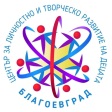 БЛАГОЕВГРАДгр. Благоевград, ул. ”Сергей Румянцев” №2, +359 878 418 330;e-mail: cltr_blg@abv.bgДЕКЛАРАЦИЯот……………………………………………………………………………………..…………., родител (име, презиме и фамилия)на ….…………………………………………………………………………………………….………..,(име, презиме и фамилия)ученик от школа …………………………………………………………………… в ЦПЛР-ЦЛТРДБ,с цел осигуряване на възможно най-безопасна среда за провеждане на присъствено обучение при въведените противоепидемични мерки на територията на Република България, считано от 02.12.2021 г. до 31.03.2022 г.:Декларирам, че:󠄅 Детето ми се тества един път седмично, както и във всеки първи ден след отсъствие в училището, в което учи.󠄅 Детето ми отговаря на изискванията за присъствено обучение при осигурена здравословна среда – преболедувало е COVID-19 преди по-малко от 365 дни или е ваксинирано, за което прилагам валиден официален документ. Ще се съобразявам с посочения от учителя график за провеждане на часовете.Дата:………………………				ДЕКЛАРАТОР: ……………….	(подпис)